January 10, 2017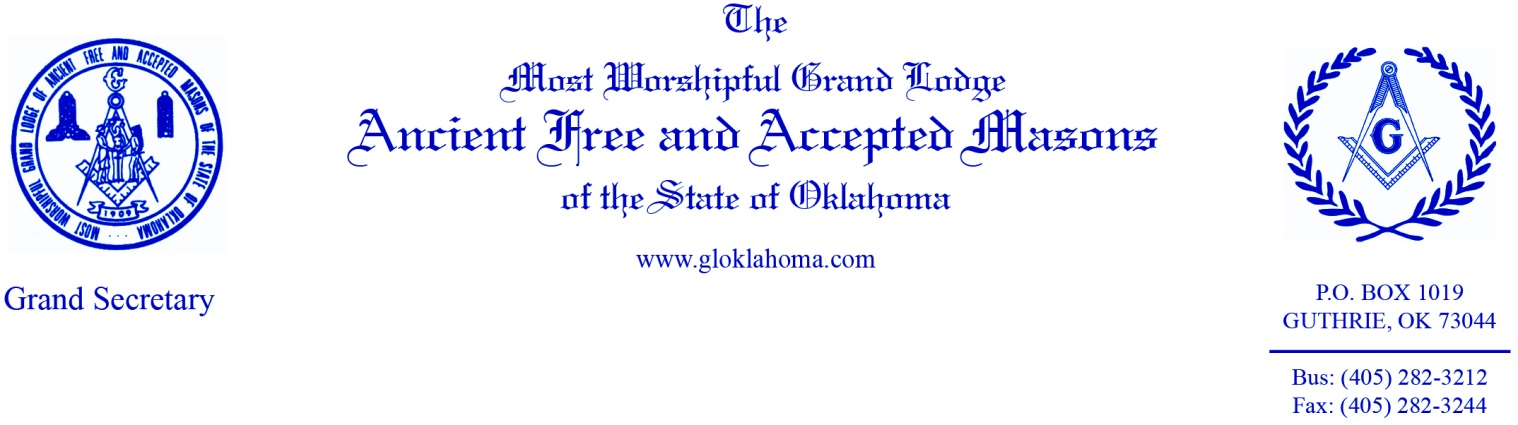 Dear Brethren,The Grand Secretary and Executive Director of the Masonic Charity Foundation will be conducting six (6) Secretary/ Charity Foundation Workshops for 2017.  Each lodge is encouraged to return the registration forms as soon as possible with the date/location you plan to attend, so that appropriate amount of materials are prepared.  The cost for registration is $20.00 to cover the cost of the materials.  Attendance by any lodge officer, not just secretaries is highly encouraged.  Topics will include forms and materials of the Grand Lodge, reports, and other issues pertinent to daily operation of your lodge.  W John Logan, Executive Director of the Masonic Charity Foundation, will also be there to answer questions and explain Matching Funds, Promises Matter, and other Foundation-related issues that affect your lodge.  Saturday, February 25, 2017 @ 9:00 AM – Delta Lodge 425Saturday, March 18, 2017 @ 9:00 AM – Grand LodgeWednesday, March 29, 2017 @ 5:00 PM – Lawton Lodge 183Wednesday, April 26, 2017 @ 5:00 PM – McAlester Lodge 9Tuesday, May 30, 2017 @ 5:00 PM - Garfield Lodge 501Wednesday, May 31, 2017 @ 5:00 PM – Woodward Lodge 189Please register using the included form and return to the Grand Lodge as soon as possible.  These dates and locations are subject to change based on weather and event conflicts.  Each lodge and participant will be notified of any changes.  Fraternally,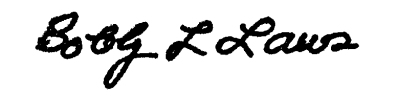 Bobby L. LawsGrand Secretary       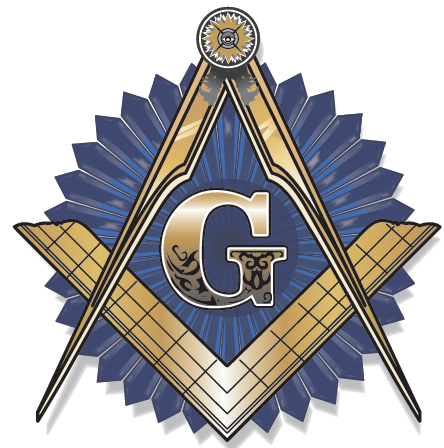 2017 SECRETARY’S & CHARITY FOUNDATION WORKSHOPREGISTRATION FORM________________________ Lodge No. ____________Secretary/ Charity Foundation Workshops listed below are scheduled for this year. There are no restrictions on who or how many from your Lodge may participate. Please indicate which workshop you will attend by marking the corresponding box, complete the attendee information below. Please return your registration soon as possible to assist us with seating space and course preparations.Workshops Available:	February 25, 2017 @ 9:00 AM – Delta Lodge 425	March 18, 2017 @ 9:00 AM – Grand Lodge	March 29, 2017 @ 5:00 PM – Lawton Lodge 183	April 26, 2017 @ 5:00 PM – McAlester Lodge 9	May 30, 2017 @ 5:00 PM - Garfield Lodge 501	May 31, 2017 @ 5:00 PM – Woodward Lodge 189Please return this form along with a check payable to the Grand Lodge of Oklahoma for the total amount due.Grand Lodge of OklahomaP.O. Box 1019Guthrie, OK  73044-1019Name (print)TitleEmailCell$20.00$$$$$Total Due$